                                                                                                 ПРОЄКТ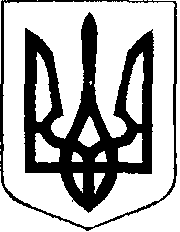 У К Р А Ї Н АЖовківська міська радаЛьвівського району Львівської області___  чергова сесія VIІІ-го демократичного скликання Р І Ш Е Н Н Явід              2021року         №  							м.ЖовкваПро затвердження Бюджетного регламентупроходження бюджетного процесуЖовківської  міської радиЛьвівського району Львівської області Відповідно до Бюджетного кодексу України, Закону України «Про місцеве самоврядування в Україні», наказу Міністерства фінансів України від 31.05.2019 року № 228 «Про затвердження Методичних рекомендацій щодо підготовки та затвердження Бюджетного регламенту проходження бюджетного процесу на місцевому рівні», з метою упорядкування процесів формування та використання фінансових ресурсів для забезпечення завдань та функцій, що здійснюються Жовківською міською радою протягом бюджетного періоду, а також регламентації взаємовідносин між різними учасниками бюджетного процесу, враховуючи висновок  постійної комісії з питань планування соціально-економічного розвитку, бюджету, фінансів, інвестицій, торгівлі, послуг та розвитку підприємництва, Жовківська міська радаВИРІШИЛА:1. Затвердити Бюджетний регламент проходження бюджетного процесу Жовківської міської ради Львівського району Львівської області згідно додатку.2. Контроль за виконанням рішення покласти на постійну комісію з питань планування соціально-економічного розвитку, бюджету, фінансів, інвестицій, торгівлі, послуг та розвитку підприємництва (Кожушко М.П.).Міський голова 							            Олег ВОЛЬСЬКИЙ